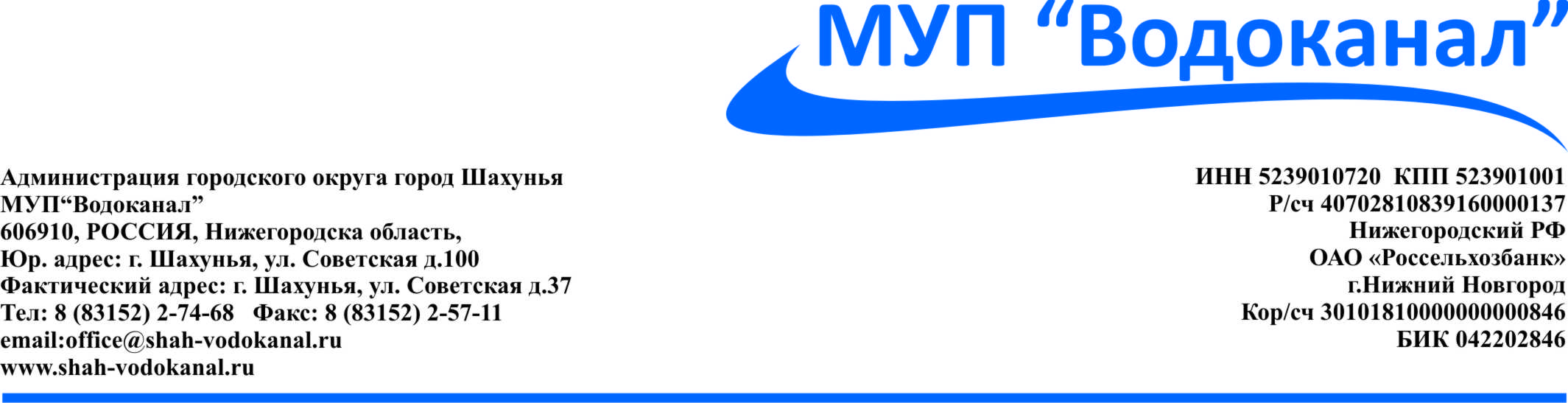 606910  Нижегородская обл.,  г. Шахунья ул. Советская, 37.Телефон: (83152) 2-64-78АКТпроверки выполнения условий подключенияДата проверки «______» _______________________20____г.Представитель МУП «Водоканал», 1.___________________________________________________________________________________(Ф.И.О, должность)2.___________________________________________________________________________________3.___________________________________________________________________________________В присутствии Заказчика (представителя Заказчика)_____________________________________________________________________________(Ф.И.О, должность)____________________________________________________________________________________  составлен настоящий акт о том, что на основании заключённого договора о подключении (технологическом присоединении) к централизованной системе_____________________________________________________________________________________________(холодного водоснабжения, водоотведения-указать нужное) от «_______» _____________________20___г. Проведена проверка выполнения условий подключения, а именно: __________________________________________________________________________________________________________________________________________________________________________________________________________________________________________________________________________________________________________________________________________________________________________________________________________________________________________________________________________________________________________________________________________________________________________________________________________________________________________________________________________________________________________________________________________________________________________________________________________________________________________________________________________________________________________________________________________________________________________________________________________________________________________________________________________________________________________________________________________________________________________________________________________________________________________________________________________________________________________________________________________________________________________________________________________________________________________________________________________________________________________________________________________________________________________________________________________________________________________________________________________________________________________________________________________________________________________________________________________________________________________________________________________________________________________________________________________________________________________________________________________________________________________________________________________________________________________________________________________________________________________________________________________________________________________________________________________________________________________________________________________________________________________________________________________________________________________________________________________________________________________________________________________________________________________________________________________________________________________________________________________________________________________________________________________________________________________________________________________________________________________________________________________________________________________________________________________________________________________________________________________________________________________________________________________________________________________________________________________________________________________________________________________________________________________________________________________________________________________________________________________________________________________________________________________________________________________________________________________________________________________________________________________________________________________________________________________________________________________________________________________________________________________________________________________________________________________________________________________________________________________________________________________________________________________________________________________________________________________________________________________Пояснения Заказчика (при наличии замечаний):________________________________________________________________________________________________________________________________________________________________________________________________________________________________________________________________________________________________________________________________________________________________________________________________________________________________________________________________________________________________________________________________________________________________________________________________________________________________________Подписи представителей: МУП « Водоканал»								Заказчик_______________/_________________/                ______________/_____________________/_______________/________________/ 